Cystine is the oxidized dimer form of the amino acid cysteine and has formula (SCH2CH (NH2) CO2H)2 . It is a white solid that is slightly soluble in water. It serves two biological functions, a site of redox reactions and a mechanical linkage that allows proteins to retain their 3-dimensional structure. 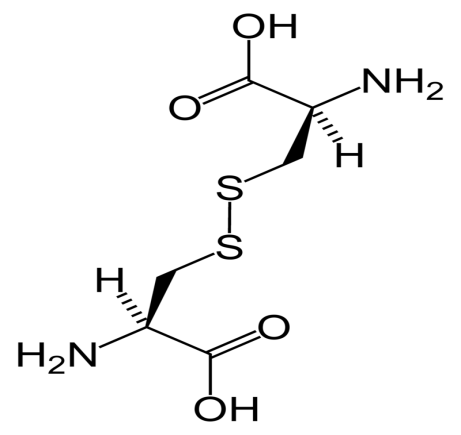   Dimer is a chemical structure formed from two similar sub-units.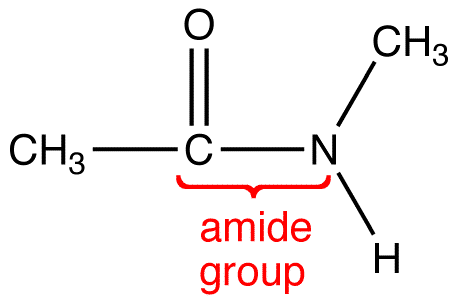 Amide group=amide is an organic functional group characterized by a carbonyl group linked to a nitrogen atom.Polar molecule when the arrangement of the atoms is such that one end of the molecule has a positive electrical charge and the other end has a negative charge. A polar molecule forms when an atom of high electronegativity bonds with a less electronegative atom. A polar molecule has electrical poles.Polymerization any process in which relatively small molecules, called monomers, combine chemically to produce a very large chain like or network molecule, called a polymer.A biogenic amine: They are basic nitrogenous compounds formed mainly by decarboxylation of amino acids. Monoamines (also known as "biogenic amines") include three classes of neurotransmitters: Catecholamines : Dopamine (DA), norepinephrine (NE, also called noradrenaline) and epinephrine (E, also called adrenaline) Serotonin and Melatonin.  Histamine has been recognized as a neurotransmitter in the CNS, as well as a pro-inflammatory signal released from mast cells in response to allergic reactions or tissue damage. Histamine is also an important stimulant of HCl secretion by the stomach through histamine H2 receptors.A biopolymer is a polymer produced by a living organism.Bond lengths have traditionally been expressed in Ångstrom units, but picometers are sometimes preferred (1 Å = 10-10 m = 100 pm). Bonds lengths are typically in the range of 1-2 Å, or 100-200 pm. 

(Source: Boundless. “Bond Lengths.” Boundless Chemistry Boundless, 02 Jun. 2016. Retrieved 21 Mar. 2017 )